令和６年度　高校生一日看護体験　事前確認表高校名：　　　　　　　　　　　　　　　　　　　　　　　　（　　学年）氏名：　　　　　　　　　　　　　　　　　　　　　　　　　　　　　　　　　　以下の内容について『令和６年度　一日看護体験　実施協力病院一覧』を茨県ナースセンターのホームページよりダウンロードし、実施日や持ち物について確認しましょう。（https://www.ibaraki-nc.net）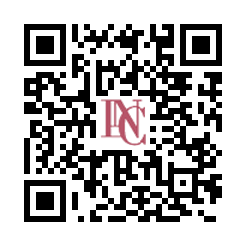 １　体験先情報　　実施日：　　病院名：　　病院住所：　　病院連絡先：　　※実施日や体験病院名、場所の間違えが多いので必ず確認をしてください２　持ち物・予防接種　　３　その他（予防接種、服装、準備物、気を付けること、事前提出物、当日提出物等を記載）体操服□　病院準備□　生徒持参□　不要エプロン□　病院準備□　生徒持参□　不要名札□　病院準備□　生徒持参□　不要上履き□　病院準備□　生徒持参□　不要昼食□　病院準備□　生徒持参□　不要麻疹□　　　　回以上接種□　既往歴あれば接種不要□　不要風疹□　　　　回以上接種□　既往歴あれば接種不要□　不要水痘□　　　　回以上接種□　既往歴あれば接種不要□　不要ムンプス□　　　　回以上接種□　既往歴あれば接種不要□　不要